РЕПУБЛИКА БЪЛГАРИЯ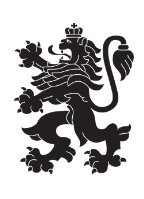 Министерство на земеделието, храните и горитеОбластна дирекция „Земеделие“ – гр.ПазарджикЗ   А   П   О   В   Е   Д№ РД-04-189/ 30.09.2019г.СТОЯН ТРАЯНОВ – директор на областна дирекция „Земеделие” гр. Пазарджик, след като разгледах, обсъдих и оцених доказателствения материал по административната преписка за землището на с. Лозен, община Септември, област Пазарджик, за стопанската 2019– 2020 г., а именно: заповед № РД 04-87/05.08.2019 г., по чл. 37в, ал. 1 ЗСПЗЗ, за създаване на комисия, доклада на комисията и приложените към него: служебно разпределение, проекта на картата за разпределение на масивите за ползване в землището, проекта на регистър към картата, които са неразделна част от служебното разпределение, както и всички останали документи по преписката,  за да се произнеса установих от фактическа и правна страна следното:І. ФАКТИЧЕСКА СТРАНА1) Заповедта на директора на областна дирекция „Земеделие” гр. Пазарджик № РД - 04-87/05.08.2019 г., с която е създадена комисията за землището на с. Лозен,  община Септември област Пазарджик, е издадена до 05.08.2019 г., съгласно разпоредбата на чл. 37в, ал. 1 ЗСПЗЗ.2) Изготвен е доклад на комисията.Докладът съдържа всички необходими реквизити и данни, съгласно чл. 37в, ал. 4 ЗСПЗЗ и чл. 72в, ал. 1 – 4 ППЗСПЗЗ.Към доклада на комисията по чл. 37в, ал. 1 ЗСПЗЗ са приложени служебното разпределение, проектът на картата на масивите за ползване в землището и проектът на регистър към нея.3) В предвидения от закона срок от комисията е изготвено служебно разпределение на масивите за ползване в землището, което отговаря на изискванията на чл. 37в, ал. 3 и ал. 4 ЗСПЗЗ и чл. 74, ал. 1 – 4 ППЗСПЗЗ.Неразделна част от служебното разпределение са проектът на картата за разпределение на масивите за ползване в землището и регистърът към нея, който съдържа всички необходими и съществени данни, съгласно чл. 74, ал. 1 – 4 ППЗСПЗЗ.ІІ. ПРАВНА СТРАНАПроцедурата по сключване на споразумение между ползвателите/собствениците на земеделски земи (имоти), съответно за служебно разпределение на имотите в масивите за ползване в съответното землище, има законната цел за насърчаване на уедрено ползване на земеделските земи и създаване на масиви, ясно изразена в чл. чл. 37б и 37в ЗСПЗЗ, съответно чл.чл. 69 – 76 ППЗСПЗЗ.По своята правна същност процедурата за създаване на масиви за ползване в землището за съответната стопанска година е един смесен, динамичен и последователно осъществяващ се фактически състав. Споразумението между участниците е гражданскоправният юридически факт, а докладът на комисията, служебното разпределение на масивите за ползване и заповедта на директора на областната дирекция „Земеделие”, са административноправните юридически факти.Всички елементи на смесения фактически състав са осъществени, като са спазени изискванията на закона, конкретно посочени във фактическата част на заповедта.С оглед изложените фактически и правни доводи, на основание чл. 37в, ал. 4, ал. 5, ал. 6 и ал. 7 от ЗСПЗЗ, във връзка с чл. 75а, ал. 1, т. 1-3, ал. 2 от ППЗСПЗЗ,Р А З П О Р Е Д И Х:Въз основа на ДОКЛАДА на комисията:ОДОБРЯВАМ служебното разпределение на имотите по чл. 37в, ал. 3 ЗСПЗЗ, включително и за имотите по чл. 37в, ал. 3, т. 2 ЗСПЗЗ, с което са разпределени масивите за ползване в землището на село Лозен, община Септември, област Пазарджик, за стопанската година 2019 -2020 година, считано от 01.10.2019 г. до 01.10.2020 г.ОДОБРЯВАМ картата на разпределените масиви за ползване в посоченото землище, както и регистърът към нея, които са ОКОНЧАТЕЛНИ за стопанската година, считано от 01.10.2019 г. до 01.10.2020 г.Заповедта, заедно с окончателните карта на масивите за ползване и регистър, да се обяви в кметството на село Лозен и в сградата на общинската служба по земеделие гр. Септември, както и да се публикува на интернет страницата на община Септември и областна дирекция „Земеделие” гр. Пазарджик, в срок от 7 дни от нейното издаване.Ползвател на земеделски земи, на който със заповедта са определени за ползване за стопанската 2019 – 2020 г., земите по чл. 37в, ал. 3, т. 2 от ЗСПЗЗ, е ДЛЪЖЕН да внесе по банкова сметка, с IBAN BG34UBBS80023300251210  и BIC UBBSBGSF, на областна дирекция „Земеделие” гр. Пазарджик, паричната сума в размер на определеното средно годишно рентно плащане за землището, в срок ДО ТРИ МЕСЕЦА от публикуването на настоящата заповед. Сумите са депозитни и се изплащат от областна дирекция „Земеделие” гр. Пазарджик на провоимащите лица, в срок от 10 (десет) години.За ползвателите, които не са заплатили в горния срок паричните суми за ползваните земи по чл. 37в, ал. 3, т 2 ЗСПЗЗ, съгласно настоящата заповед, директорът на областна дирекция „Земеделие” издава заповед за заплащане на трикратния размер на средното годишно рентно плащане за землището. В седемдневен срок от получаването на заповедта ползвателите превеждат паричните суми по сметка на областна дирекция „Земеделие” гр. Пазарджик.Заповедта може да се обжалва в 14 дневен срок, считано от обявяването/публикуването й, чрез областна дирекция „Земеделие” гр. Пазарджик, по реда предвиден в АПК – по административен пред министъра на земеделието и храните и/или съдебен ред пред Районен съд гр. Пазарджик.Обжалването на заповедта не спира нейното изпълнение.
Стоян Атанасов Траянов (Директор)
30.09.2019г. 13:21ч.
ОДЗ-Пазарджик


Електронният подпис се намира в отделен файл с название signature.txt.p7s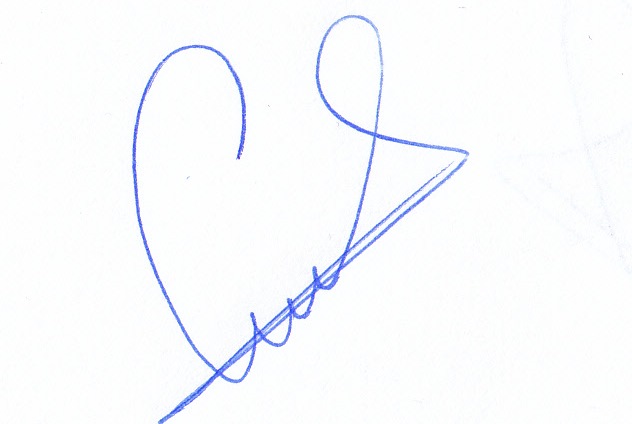 ПРИЛОЖЕНИЕОПИС НА РАЗПРЕДЕЛЕНИТЕ МАСИВИ ЗА ПОЛЗВАНЕ И ВКЛЮЧЕНИТЕ В ТЯХ ИМОТИза стопанската 2019/2020 годиназа землището на с. Лозен, ЕКАТТЕ 44053, община Септември, област Пазарджик.проект на разпределение, одобрен със заповед № РД – 04 - 189 /30.09.2019 г. на директора на Областна дирекция "Земеделие" - гр. ПазарджикПолзвателМасив №Имот с регистрирано правно основаниеИмот с регистрирано правно основаниеИмот по чл. 37в, ал. 3, т. 2 от ЗСПЗЗИмот по чл. 37в, ал. 3, т. 2 от ЗСПЗЗИмот по чл. 37в, ал. 3, т. 2 от ЗСПЗЗСобственикПолзвателМасив №№Площ дка№Площ дкаДължимо рентно плащане в лв.Собственик"РАЙС" ООД288.2422.747АСЕН НАСЕВ ТАНЕВ"РАЙС" ООД288.1547.492ДИЛЯНА КРИСТИНОВА ПРОДАНОВА"РАЙС" ООД288.1557.491СТЕФАН ДИМИТРОВ ШУМАНОВ"РАЙС" ООД288.1567.489КОСТАДИН ДИМИТРОВ ШУМАНОВ"РАЙС" ООД298.776.206СТЕФАН БОРИСОВ ТОДОРОВ"РАЙС" ООД298.765.497БР ТРАЙКО И АЛЕКСАНДЪР ПЕПЕЛЯНКОВИ"РАЙС" ООД298.754.006ДИМИТЪР ИВАНОВ ТОДОРОВ"РАЙС" ООД298.823.801АСЕН ГЕОРГИЕВ КЛИСАРОВ"РАЙС" ООД298.743.193МИЛЕНА БОРИСОВА ЗОНГОВА"РАЙС" ООД298.732.894ЛАЗАР ВАСИЛЕВ БИДЖЕВ"РАЙС" ООД298.792.701ГЕОРГИ ЗДРАВКОВ СЛАВОВ"РАЙС" ООД298.802.402ЛАЗАРИНА ПАВЛОВА КЛИСАРОВА"РАЙС" ООД298.721.908ЛАЗАР АЛЕКСАНДРОВ СТОЯНОВ"РАЙС" ООД298.711.796АЛЕКСАНДЪР АНГЕЛОВ ПЕПЕЛЯНКОВ"РАЙС" ООД298.1021.743АНГЕЛ ИЛИЕВ ГЮРОВ"РАЙС" ООД298.701.700"ДЕМЕТРА 2004" ООД"РАЙС" ООД298.781.494СТОЯН СПАСОВ ИЛИНОВ"РАЙС" ООД298.831.49441.85КИРИЛ ИВАНОВ ГЕОРГИЕВ"РАЙС" ООД308.883.179ЙОРДАНКА ЙОР МАРКОВА БЛИЗНАКОВА"РАЙС" ООД308.902.967ДЕТЕЛИН ПЕТКОВ ПИСКОВ"РАЙС" ООД308.892.967"БРАТЯ ВЕЛИЧКОВИ 90" ООД и др."РАЙС" ООД308.912.881АТАНАС НИКОЛОВ ПАШОВ"РАЙС" ООД308.922.490ПАНАЙОТ АНГЕЛОВ МИТРЕВ"РАЙС" ООД308.941.916СИМОН ПЕТКОВ ТАТАРСКИ и др."РАЙС" ООД318.1573.544ИВАН ДИМИТРОВ РИНКОВ"РАЙС" ООД318.1583.542СПАС ДИМИТРОВ РИНКОВ и др."РАЙС" ООД318.1593.541СПАС ДИМИТРОВ РИНКОВ"РАЙС" ООД318.1602.448ИВАН ДИМИТРОВ РИНКОВ"РАЙС" ООД328.9511.344СТАНИСЛАВ ПЕЙЧЕВ ПЕЕВ"РАЙС" ООД338.968.627БР КОЦЕ И АЛЕКСАНДЪР БЛ КОМСИЙСКИ"РАЙС" ООД338.1610.52114.58ДИМИТЪР БЛАГОВ ГАНЧЕВ"РАЙС" ООД348.511.358ЛАЗАР АЛЕКСАНДРОВ ТРОШАНОВ"РАЙС" ООД348.210.538ЙОРДАНКА ТРАЙКОВА ТАХТАКОВА"РАЙС" ООД348.110.512СПАС ТОДОРОВ РАЛИНОВ"РАЙС" ООД348.37.198ВАСИЛ ДИМИТРОВ КЮРЧИЙСКИ"РАЙС" ООД348.46.895"РАЙС" ООД"РАЙС" ООД358.359.299ИВАН ДИМИТРОВ КАРАИВАНОВ"РАЙС" ООД358.317.002СПАС ТОДОРОВ АНДОНОВ"РАЙС" ООД358.326.002"РАЙС" ООД"РАЙС" ООД358.345.515"РАЙС" ООД"РАЙС" ООД358.334.674СЕРАФИМ ТОДОРОВ КРЪСТЕВ"РАЙС" ООД358.273.200СПАС БЛАГОЕВ ИЛИНОВ и др."РАЙС" ООД358.282.899АНГЕЛ ЛАЗАРОВ ПАШОВ"РАЙС" ООД358.292.018СТЕФАН БОРИСОВ ТОДОРОВ"РАЙС" ООД358.301.283ГЕОРГИ ТОДОРОВ ВЕЛЕВ"РАЙС" ООД368.488.916СЛАВЕЯ СТОИМЕНОВ ДИШКОВ"РАЙС" ООД368.497.194"РАЙС" ООД и др."РАЙС" ООД378.15313.980ИВАНКА НАСЕВА ХРИСТОВА"РАЙС" ООД378.261.16132.50АЛЕКСАНДЪР КОСТАДИНОВ ДИШКОВ"РАЙС" ООД388.584.602ПЕТРАКИ АНГЕЛОВ ЕТОВ и др."РАЙС" ООД388.563.704СТОИЛ ГЕОРГИЕВ ЕТОВ"РАЙС" ООД388.573.693"ДЕМЕТРА 2004" ООД и др."РАЙС" ООД398.15010.407ВЕНЕТКА СТОЯНОВА МИТЕВА"РАЙС" ООД408.375.691ГЕОРГИ ЛЮБЕНОВ ИВАНОВ и др."РАЙС" ООД408.384.007ГЕОРГИ СТОЕВ НИКОЛОВ"РАЙС" ООД418.416.914"ВАРАН ПЕЩЕРА" ЕООД и др."РАЙС" ООД418.422.393СТОИЛ АНДОНОВ СТОИЛОВ"РАЙС" ООД428.407.601"РАЙС" ООД"РАЙС" ООД438.525.997БОНКА ДИМИТРОВА МАРИНКОВА и др."РАЙС" ООД448.534.549СТАНОЯ КРЪСТЕВ ЕТОВ"РАЙС" ООД458.442.000"РАЙС" ООД"РАЙС" ООД458.451.502МАРИЯ ИВАНОВА ТОДОРОВА"РАЙС" ООД468.470.99027.72ВАСИЛ ИВАНОВ КУЗМАНОВ"РАЙС" ООД478.5912.673МИЛЕН ПЕТРОВ ДИМИТРОВ и др."РАЙС" ООД478.6111.3988.610.0140.39СТОЯН ГЕОРГИЕВ АНЧЕВ"РАЙС" ООД478.629.486СТОЯН КИТОВ ТАТАРОВ"РАЙС" ООД478.634.796ИВАН АНГЕЛОВ ЕТОВ"РАЙС" ООД478.602.377ДИМИТЪР ГЕОРГИЕВ ДИШКОВ"РАЙС" ООД488.688.203"ДЕМЕТРА 2004" ООД"РАЙС" ООД488.697.482ГЕОРГИ ИВАНОВ ЧАЛЪМОВ"РАЙС" ООД498.664.793АТАНАС ДИМИТРОВ СИРАКОВ"РАЙС" ООД498.644.015ПЕТЪР ЙОРДАНОВ ЧАЛЪМОВ"РАЙС" ООД498.654.001ВАСИЛ СИМЕОНОВ ТРЕНЧЕВ"РАЙС" ООД508.876.7718.870.0120.34НИКОЛИНА НИКОЛОВА МИЛЧЕВА"РАЙС" ООД508.865.604АЛЕКСАНДЪР ИВАНОВ ЛАЛЕВ"РАЙС" ООД518.1511.362"ДЕМЕТРА 2004" ООД"РАЙС" ООД518.1411.346КСЕНИЯ ИВАНОВА АНДОНОВА"РАЙС" ООД518.1311.316ЕЛЕНА ИВАНОВА ГЕШЕВА"РАЙС" ООД518.114.801ДИМИТЪР ТОДОРОВ РЕЗОВ"РАЙС" ООД518.124.725ДЕТЕЛИН ПЕТКОВ ПИСКОВ"РАЙС" ООД528.188.995ВАСИЛ КРЪСТЕВ ЦАНКОВ"РАЙС" ООД528.194.5938.194.593128.60ЙОРДАН КРЪСТЕВ ЦАНКОВ"РАЙС" ООД538.714.024АЛЕКСАНДЪР ИВАНОВ ЦАНКОВ"РАЙС" ООД538.62.7798.60.0200.55АТАНАС ИВАНОВ ПЕТРОВ"РАЙС" ООД558.178.572"ДЕМЕТРА 2004" ООД"РАЙС" ООД558.163.507АВРАМ АТАНАСОВ ГЕШЕВ"РАЙС" ООД568.2011.838"ВЕНЖОР АГРО" ООДОБЩО за ползвателя (дка)495.0028.804246.53ГАЯ АГРО ООД541.943.771"ДЕМЕТРА 2004" ООДГАЯ АГРО ООД21.8810.815"ДЕМЕТРА 2004" ООДГАЯ АГРО ООД21.928.910"ДЕМЕТРА 2004" ООДГАЯ АГРО ООД21.938.898ИВАНА ГЕОРГИЕВА КОМСИЙСКАГАЯ АГРО ООД21.896.721188.19БЛАГО СТЕФАНОВ КЕНДЕРОВГАЯ АГРО ООД21.911.485"ДЕМЕТРА 2004" ООДГАЯ АГРО ООД21.901.483"ДЕМЕТРА 2004" ООДГАЯ АГРО ООД21.860.951СТОЯНКА ГЪЛЪБОВА АЛЕКСИЕВАГАЯ АГРО ООД21.870.90625.38ПЕТЪР ПЕНЕВ ГЕШЕВГАЯ АГРО ООД101.974.015БОГДАН КОСТАДИНОВ БЕНЗАРОВГАЯ АГРО ООД1610.1397.591ДИМИТЪР ГРОЗДАНОВ БАЙЛОВ и др.ГАЯ АГРО ООД1710.816.702187.65ИВАН ДИМИТРОВ АНДРЕЕВГАЯ АГРО ООД223.495.000ГЕОРГИ АТАНАСОВ ДИМОВГАЯ АГРО ООД223.503.39695.08"РАЛИНОВ И СИН" ЕООДГАЯ АГРО ООД233.612.22562.29АНГЕЛ ДИМИТРОВ ТАНКОВГАЯ АГРО ООД233.591.944ВЛАДИМИР ЮЛИЯНОВ ХАРАЛАНОВГАЯ АГРО ООД233.601.91053.49ГЕОРГИ ИВАНОВ ЧАЛЪМОВГАЯ АГРО ООД233.570.93926.29ТАНО ИЛИЕВ ГЮРОВГАЯ АГРО ООД243.651.89853.14СТАНОЯ ЙОРДАНОВ ГРОЗДАНОВОБЩО за ползвателя (дка)54.86324.697691.51ГЕОРГИ СТОЯНОВ ПОПОВ256.894.796ГЕОРГИ СПИРИДОНОВ БАЙЛОВГЕОРГИ СТОЯНОВ ПОПОВ266.782.50470.10МИТРА АЛЕКСАНДРОВА ПОПОВАОБЩО за ползвателя (дка)4.7962.50470.10ГРИЙН МАСТЕР  ЕООД116.2078.594ВЕРКА НИКОЛОВА БОНЕВАГРИЙН МАСТЕР  ЕООД116.745.801ВЕРКА НИКОЛОВА БОНЕВАГРИЙН МАСТЕР  ЕООД32.94.283ИВАНКА КИРИЛОВА СПАСОВАГРИЙН МАСТЕР  ЕООД32.100.64818.13ДЕТЕЛИН ПЕТКОВ ПИСКОВГРИЙН МАСТЕР  ЕООД32.80.2627.33ИВАНКА РУМЕНОВА СИРАКОВА и др.ГРИЙН МАСТЕР  ЕООД520.1051.89753.11ЦЕВЕТАН ГЕОРГИЕВ КОЛЬОВГРИЙН МАСТЕР  ЕООД620.1131.486КРУМ ДИМИТРОВ СПАСОВГРИЙН МАСТЕР  ЕООД716.602.39667.09ВАСИЛ ПЕТРОВ ТОНЕВГРИЙН МАСТЕР  ЕООД816.112.39166.94АТАНАС ДИМИТРОВ ВЛАХОВГРИЙН МАСТЕР  ЕООД916.212.30664.58СЛАВЕЯ СТОЯНОВ ЛАЧКОВГРИЙН МАСТЕР  ЕООД112.152.001СТОИЦА АНГЕЛОВ ПРОДАНОВГРИЙН МАСТЕР  ЕООД112.181.69847.55НИКОЛИНА ИВАНОВА ТРЕНДАФИЛОВАГРИЙН МАСТЕР  ЕООД112.110.56015.69СПАС ДИМИТРОВ САРАФСКИГРИЙН МАСТЕР  ЕООД122.232.010СТОЙНО ЛАЗАРОВ СТОЙЧЕВГРИЙН МАСТЕР  ЕООД122.21.947ГЕОРГИ ПЕТРОВ ВАКАРЕЛСКИГРИЙН МАСТЕР  ЕООД149.11.71347.96АНКА ГЕОРГИЕВА МИТЕВАОБЩО за ползвателя (дка)26.12213.870388.37РАЛИНОВ И СИН ЕООД133.886.957БЛАГОЙ ИВАНОВ ШУМАНОВРАЛИНОВ И СИН ЕООД133.873.809НИКОЛИНА АНГЕЛОВА АНАСТАСОВАРАЛИНОВ И СИН ЕООД133.912.84679.69АХМЕД ЯШАРОВ МУСЕВ и др.РАЛИНОВ И СИН ЕООД133.902.39667.08СТОЯН НИКОЛОВ КОСТАДИНОВРАЛИНОВ И СИН ЕООД133.891.998"РАЛИНОВ И СИН" ЕООДРАЛИНОВ И СИН ЕООД793.168.502ПЕТКО ДИМИТРОВ АНДРЕЕВРАЛИНОВ И СИН ЕООД793.175.813ИВАН ТРИФОНОВ СТАМАТОВРАЛИНОВ И СИН ЕООД793.74.650130.19ЗЛАТАН БЛАГОЕВ ХАЙДУШКИНРАЛИНОВ И СИН ЕООД793.63.699103.58СТОЯН ПАНОВ ЧАВДАРОВРАЛИНОВ И СИН ЕООД793.53.41495.60СТЕФАН ИВАНОВ СЕФЕРИНКИНРАЛИНОВ И СИН ЕООД793.133.08886.46БЛАГО ПЕНЕВ РИНКОВРАЛИНОВ И СИН ЕООД793.1222.99783.92ИГНАТА АНГЕЛОВА КРЪСТЕВА и др.РАЛИНОВ И СИН ЕООД793.1202.89981.17ДИМИТЪР НИКОЛОВ ШУМАНОВ и др.РАЛИНОВ И СИН ЕООД793.1192.86680.25КАРАМФИЛ ЙОРДАНОВ ИЛИНОВ и др.РАЛИНОВ И СИН ЕООД793.1182.76277.33БЛАГО ПЕТРОВ АНГЕЛОВ и др.РАЛИНОВ И СИН ЕООД793.142.20761.78ВЕСЕЛИНА ИВАНОВА ДИНЕВАРАЛИНОВ И СИН ЕООД793.41.45740.80СТОЯН МИХАЙЛОВ СЕФЕРИНКИНРАЛИНОВ И СИН ЕООД793.30.2938.21ХРИСТО МИХАЙЛОВ СЕФЕРИНКИНРАЛИНОВ И СИН ЕООД49.105.493ИВАН ГРОЗДАНОВ ГРУДЕВРАЛИНОВ И СИН ЕООД1522.13.026БОРИС СТОЙНОВ СПАСОВРАЛИНОВ И СИН ЕООД1522.22.804СТОЯН ХРИСТОСКОВ СТОЙЧЕВРАЛИНОВ И СИН ЕООД1522.62.770ДИМИТЪР ТРЕНДАФИЛОВ ПАВЛОВРАЛИНОВ И СИН ЕООД1522.32.522СТАНКО КОЦЕВ ЛАЧКОВРАЛИНОВ И СИН ЕООД183.113.659АНГЕЛ ГЕОРГИЕВ БЕГОВРАЛИНОВ И СИН ЕООД183.102.33165.27ГИНКА КОЦЕВА СТОЯНОВАРАЛИНОВ И СИН ЕООД183.1041.279ИВАНКА РУМЕНОВА СИРАКОВАРАЛИНОВ И СИН ЕООД193.277.867220.28ИВАН ДИМИТРОВ ЗАЙКОВРАЛИНОВ И СИН ЕООД193.235.207МИТО ТОДОРОВ РЪЖАНКОВРАЛИНОВ И СИН ЕООД193.204.615129.21"РАЛИНОВ И СИН" ЕООДРАЛИНОВ И СИН ЕООД193.294.268ДИМИТЪР ГЕОРГИЕВ БЕГОВРАЛИНОВ И СИН ЕООД193.244.001ПАВЕЛ МИНОВ ТРЕНЧЕВРАЛИНОВ И СИН ЕООД193.633.991ПЕТЪР ЛЮБОМИРОВ РАЙКОВРАЛИНОВ И СИН ЕООД193.403.001СИМЕОНКА ИВАНОВА ГЕОРГИЕВА и др.РАЛИНОВ И СИН ЕООД193.263.000АНГЕЛ АТАНАСОВ МИТОВРАЛИНОВ И СИН ЕООД193.352.99783.92СИМЕОНКА ИВАНОВА ГЕОРГИЕВА и др.РАЛИНОВ И СИН ЕООД193.342.99683.90СИМЕОНКА ИВАНОВА ГЕОРГИЕВА и др.РАЛИНОВ И СИН ЕООД193.322.99383.80НЕНКО ЙОРДАНОВ ГЕОРГИЕВ и др.РАЛИНОВ И СИН ЕООД193.252.980ИВАН БОЖИНОВ КОСТАДИНОВРАЛИНОВ И СИН ЕООД193.192.801БОРИС ЙОРДАНОВ ЧАЛЪМОВРАЛИНОВ И СИН ЕООД193.312.777ТОДОР СПАСОВ БОЖИНКОВРАЛИНОВ И СИН ЕООД193.282.62273.41ТОДОР СТОИМЕНОВ ПЕТКОВРАЛИНОВ И СИН ЕООД193.362.499"РАЛИНОВ И СИН" ЕООДРАЛИНОВ И СИН ЕООД193.381.990СТОЯН ЛЮБЕНОВ РАЙКОВРАЛИНОВ И СИН ЕООД193.301.904КРАСИМИР СТОЯНОВ ГЕНОВРАЛИНОВ И СИН ЕООД193.211.661ИВАН ТАНОВ ГЮРОВРАЛИНОВ И СИН ЕООД193.221.658ДИМИТЪР ТАНОВ ГЮРОВРАЛИНОВ И СИН ЕООД193.331.00228.05СИМЕОНКА ИВАНОВА ГЕОРГИЕВА и др.РАЛИНОВ И СИН ЕООД193.180.984ЙОРДАН ДИМИТРОВ СЕРБЕЗОВ и др.РАЛИНОВ И СИН ЕООД203.6911.995"РАЛИНОВ И СИН" ЕООДРАЛИНОВ И СИН ЕООД203.684.002МАРИЯ ВЛАДОВА СТОЕВАРАЛИНОВ И СИН ЕООД203.1463.816"РАЛИНОВ И СИН" ЕООДРАЛИНОВ И СИН ЕООД203.1453.816"РАЛИНОВ И СИН" ЕООДРАЛИНОВ И СИН ЕООД203.663.797ГИНА ТОДОРОВА ГЕОРГИЕВАРАЛИНОВ И СИН ЕООД203.703.002"РАЛИНОВ И СИН" ЕООДРАЛИНОВ И СИН ЕООД203.672.697АНГЕЛ ИЛИЕВ ГЮРОВРАЛИНОВ И СИН ЕООД213.5513.297ИВАНКА РУМЕНОВА СИРАКОВАРАЛИНОВ И СИН ЕООД213.525.0013.524.201117.61"РАЛИНОВ И СИН" ЕООДРАЛИНОВ И СИН ЕООД213.535.001140.02"РАЛИНОВ И СИН" ЕООДРАЛИНОВ И СИН ЕООД213.540.39411.04ДИМИТЪР ГЕОРГИЕВ КЛИСАРОВРАЛИНОВ И СИН ЕООД273.1042.428ИВАНКА РУМЕНОВА СИРАКОВАРАЛИНОВ И СИН ЕООД273.1052.344ГЕОРГИ ДИМИТРОВ ПЕНОВ и др.РАЛИНОВ И СИН ЕООД273.110.912АНГЕЛ ГЕОРГИЕВ БЕГОВОБЩО за ползвателя (дка)148.46072.5912032.56